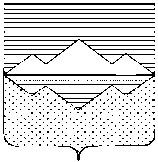 СОБРАНИЕ ДЕПУТАТОВСАТКИНСКОГО МУНИЦИПАЛЬНОГО РАЙОНАЧЕЛЯБИНСКОЙ ОБЛАСТИРЕШЕНИЕот 27 марта 2024 года № 433/87г. СаткаО внесении дополнений в приложение к решению Собрания депутатов Саткинского муниципального района от 30.08.2023 № 373/75 «О принятии Положения о реализации инициативных проектов в Саткинском муниципальном районе» в новой редакции»         В соответствии с Бюджетным кодексом Российской Федерации, Федеральным законом от 06.10.2003 № 131-ФЗ «Об общих принципах организации местного самоуправления в Российской Федерации», Законом Челябинской области от 22.12.2020 № 288-ЗО «О некоторых вопросах правового регулирования отношений, связанных с инициативными проектами, выдвигаемыми для получения финансовой поддержки за счет межбюджетных трансфертов из областного бюджета»,      СОБРАНИЕ ДЕПУТАТОВ САТКИНСКОГО МУНИЦИПАЛЬНОГО РАЙОНА РЕШАЕТ:1. Внести в приложение к решению Собрания депутатов Саткинского муниципального района от 30.08.2023 № 373/75 «О принятии Положения о реализации инициативных проектов в Саткинском муниципальном районе» в новой редакции» следующие дополнения:1) пункт 46 дополнить абзацем следующего содержания:«В случае образования при реализации инициативного проекта экономии бюджетных средств в результате применения конкурентных способов при осуществлении закупок товаров, работ, услуг местная администрация вправе по согласованию с инициатором проекта принять решение об использовании бюджетных средств в объеме экономии для выполнения мероприятий, направленных на улучшение качественных и (или) количественных характеристик инициативного проекта». 2. Настоящее решение вступает в силу с момента его официального опубликования.3. Настоящее решение опубликовать в газете «Саткинский рабочий» и разместить на официальном сайте Администрации Саткинского муниципального района в информационно-телекоммуникационной сети «Интернет».4. Контроль за исполнением настоящего решения возложить на комиссию по финансам, бюджету и экономической политике (председатель – А.А. Витьшев).Председатель Собрания депутатовСаткинского муниципального района                                                          Н.П. БурматовГлава Саткинского муниципального района			                    А.А. Глазков